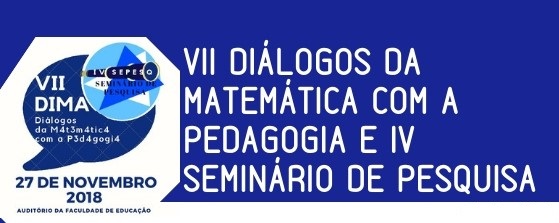  (TÍTULO COMPLETO EM NEGRITO)Nome completo dos autoresNome completo dos autoresNome completo do orientadorO resumo simples deverá ser em parágrafo único.Não deverá ser separado em tópicos.Deverá ser todo justificado, com espaçamento simples.O texto deverá possuir entre 250 e 300 palavras, sem referências. O resumo deverá conter:1- Introdução 2- Objetivos 3- Metodologia  4- Resultados parciais ou finais.5- Conclusões 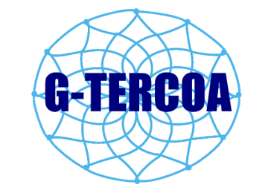 